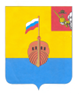 РЕВИЗИОННАЯ КОМИССИЯ ВЫТЕГОРСКОГО МУНИЦИПАЛЬНОГО РАЙОНА162900, Вологодская область, г. Вытегра, пр. Ленина, д.68тел. (81746)  2-22-03,  факс (81746) ______,       e-mail: revkom@vytegra-adm.ruЗАКЛЮЧЕНИЕпо результатам финансово – экономической экспертизы проекта Постановления Администрации сельского поселения Анхимовское «Об утверждении целевой  программы «Проведение кадастровых работ по оформлению земель сельскохозяйственного назначения, находящихся в собственности сельского поселения  Анхимовское»17.03.2021 г.                                                                                                          г. ВытеграЗаключение Ревизионной комиссии Вытегорского муниципального района на проект постановления Администрации сельского поселения Анхимовское «Об утверждении целевой  программы «Проведение кадастровых работ по оформлению земель сельскохозяйственного назначения, находящихся в собственности сельского поселения  Анхимовское» подготовлено в соответствии с требованиями Бюджетного кодекса Российской Федерации, Положения о Ревизионной комиссии Вытегорского муниципального района, на основании заключённого соглашения между Советом сельского поселения Анхимовское и Представительным Собранием Вытегорского муниципального района.Основание для проведения экспертизы: пункт 2 статьи 157 Бюджетного кодекса Российской Федерации, пункт 7 части 2 статьи 9 Федерального закона от 07.02.2011 № 6-ФЗ «Об общих принципах организации и деятельности контрольно-счетных органов субъектов Российской Федерации и муниципальных образований», Положение о Ревизионной комиссией Вытегорского муниципального района, утвержденное Решением Представительного Собрания Вытегорского муниципального района от 11.12.2013г.  № 35 (с изменениями).Цель экспертизы: -подтверждение соответствия муниципальной программы основным направлениям государственной политики, установленным законами и иными нормативными правовыми актами Российской Федерации, Вологодской области, Вытегорского района и муниципального образования в части повышения эффективности использования земель, а также достаточность запланированных мероприятий и реалистичность ресурсов для достижения целей и ожидаемых результатов муниципальной программы;-подтверждение полномочий по установлению (изменению) расходного обязательства, подтверждение обоснованности размера расходного обязательства, установление экономических последствий принятия нового либо изменения действующего расходного обязательства для бюджета муниципального образования.  Основными задачами экспертизы являются:-проверка соответствия муниципальной программы нормативным правовым актам и документам стратегического характера;-анализ структуры муниципальной программы;-анализ системы финансирования, оценки эффективности и контроля муниципальной программы.Предметом экспертизы является проект муниципальной программы «Проведение кадастровых работ по оформлению земель сельскохозяйственного назначения, находящихся в собственности сельского поселения Анхимовское», а также расчеты финансовых ресурсов и обоснования программных мероприятий.Объектом экспертизы является: ответственный исполнитель муниципальной программы – Администрация сельского поселения Анхимовское.6. Порядок проведения экспертизы: финансово-экономическая экспертиза проекта нормативно – правового акта муниципальной программы  осуществлялась с учетом предусмотренного  Порядка, разработки, реализации и оценки эффективности реализации муниципальных программ сельского поселения Анхимовское, утвержденного постановлением Администрации сельского поселения Анхимовское  от 20.07.2020  № 74 «Об утверждении Порядка разработки, реализации и оценки эффективности реализации муниципальных программ сельского поселения Анхимовское»,  в соответствии со статьёй 179 Бюджетного кодекса Российской Федерации.7. Экспертиза проведена аудитором Ревизионной комиссии ВМР Нестеровой О.Е.Согласно статьи 179 Бюджетного кодекса Российской Федерации муниципальные программы утверждаются местной администрацией муниципального образования. Сроки реализации муниципальных программ определяются местной администрацией муниципального образования в устанавливаемом порядке. Порядок принятия решений о разработке муниципальных программ, формирования и реализации устанавливается муниципальным правовым актом местной администрации муниципального образования. Объем бюджетных ассигнований на финансовое обеспечение реализации муниципальных программ утверждается решением о бюджете по соответствующей каждой программе целевой статье расходов бюджета. Муниципальные программы, предлагаемые к реализации начиная с очередного финансового года, а также изменения в ранее утвержденные программы, подлежат утверждению в сроки, установленные местной администрацией. Представительные органы муниципальных образований вправе осуществлять рассмотрение проектов муниципальных программ и предложений о внесении изменений в муниципальные программы в порядке, установленном нормативными правовыми актами представительных органов муниципальных образований. Муниципальные программы подлежат приведению в соответствие с решением о бюджете не позднее трех месяцев со дня вступления его в силу.     В целях реализации положений статьи 179 Бюджетного Кодекса Российской Федерации принято постановление Администрации сельского поселения Анхимовское от 20.07.2020 № 74 «Об утверждении Порядка разработки, реализации и оценки эффективности реализации муниципальных программ сельского поселения Анхимовское» (далее – Порядок).  Проект постановления Администрации сельского поселения Анхимовское «Об утверждении целевой программы «Проведение кадастровых работ по оформлению земель сельскохозяйственного назначения, находящихся в собственности сельского поселения Анхимовское» предлагает упорядочить проведение кадастровых работ по оформлению земель сельскохозяйственного назначения, находящихся в собственности сельского поселения Анхимовское в одну муниципальную программу. Объем финансирования программы предусмотрен в проекте решения Совета поселения «О бюджете сельского поселения Анхимовское на 2021 год и плановый период 2022 и 2023 годы». Анализ структуры муниципальной программы и её соответствие действующему порядку разработки муниципальных программЭкспертиза показала, что структура муниципальной программы не соответствует Порядку, утвержденному постановлением Администрации сельского поселения Анхимовское от 20.07.2020 № 74 «Об утверждении Порядка разработки, реализации и оценки эффективности реализации муниципальных программ сельского поселения Анхимовское».  Экспертиза показала, что проект муниципальной программы соответствует основным направлениям государственной политики, установленным законами и иными нормативными правовыми актами Российской Федерации, Вологодской области и муниципального образования в сфере благоустройства территорий муниципальных образований: -соответствует Федеральному закону Российской Федерации от 06.10.2003 № 131- ФЗ «Об общих принципах организации местного самоуправления в Российской Федерации»;-соответствует Бюджетному кодексу Российской Федерации (от 31.07.1998 № 145-ФЗ);- соответствует Стратегии социально-экономического развития Вологодской области на период до 2030 года, утвержденной Постановлением Правительства области от 17 октября 2016 г. N 920 (с изменениями);- соответствует государственной программе Вологодской области «Комплексное развитие сельских территорий Вологодской области на 2021 – 2025 годы», утвержденной постановлением Правительства области от 26.10.2020 года № 1267;- соответствует Стратегии социально-экономического развития Вытегорского муниципального района на 2019 – 2030 годы, утвержденной решением Представительного Собрания Вытегорского муниципального района от 27.12.2018 № 173 «Об утверждении Стратегии социально-экономического развития Вытегорского муниципального района на 2019 – 2030 годы».Цель муниципальной программы: выделение земельных участков в счет невостребованных земельных долей с последующим оформлением прав собственности сельского поселения Анхимовсеое на земельные участки, образованные в счет невостребованных земельных долей, дальнейшая передача этих участков в пользу эффективных собственников в целях включения в хозяйственный оборот.Цель Программы не соответствует требованиям, определенным Порядком (нарушение пункта 3.2.2 Порядка). Формулировка цели не отражает планируемый конечный результат решения проблемы социально-экономического развития посредством реализации программы, сочетает несколько целей.   Задача муниципальной программы:- проведение кадастровых работ по оформлению земель сельскохозяйственного назначения, находящихся в собственности сельского поселения Анхимовское;- ввод земель в сельскохозяйственный оборот;- эффективное использование земель;- увеличение налогооблагаемой базы. Задачи Программы сформулированы как мероприятия и не отражают конечного результата. Целевой показатель сформулирован только один, а задач 4, таким образом не определить от решения какой задачи он зависит. Ожидаемые результаты реализации Программы в паспорте Программы не содержат количественных значений.  Проектом программы для достижения поставленной цели не предусмотрено ни одного мероприятия (нарушение пункта 3.2.3 Порядка).  Проект Программы содержит только один раздел из 7 разделов, определенных Порядком. В бюджете сельского поселения объём финансирования мероприятий, указанных в муниципальной программе предусмотрен на 2021 год в размере 101,3 тыс. рублей. Объем финансирования в проекте Программы – 56,3 тыс. рублей. Объем финансирования Программы следует привести в соответствие с бюджетом.   Анализируя обоснованность и достоверность (реалистичность) объёма ресурсного обеспечения муниципальной программы, Ревизионная комиссия ВМР пришла к выводу, что реализация мероприятий программы в 2021 году будет осуществляться не только за счет собственных средств бюджета поселения, но и за счет средств, поступающих из областного бюджета.          Ревизионная комиссия ВМР рекомендует:- в наименовании постановления слово «целевой» заменить на слово «муниципальной», после слова «Анхимовское» дополнить словами «в 2021 году»;- уточнить наименование Программы в части принадлежности земель и соответствия заявленной цели.     Выводы и предложения.Представленный проект постановления Администрации сельского поселения Анхимовское «Об утверждении муниципальной программы «Об утверждении целевой программы «Проведение кадастровых работ по оформлению земель сельскохозяйственного назначения, находящихся в собственности сельского поселения Анхимовское» соответствует требованиям Федерального закона № 131-ФЗ от 06.10.2003 «Об общих принципах организации местного самоуправления в Российской Федерации» и Бюджетного кодекса Российской Федерации. но не в полной мере соответствует требованиям Порядка разработки, реализации и оценки эффективности реализации муниципальных программ сельского поселения Анхимовское, утвержденного постановлением Администрации сельского поселения Анхимовское от 20.07.2020 № 74 «Об утверждении Порядка разработки, реализации и оценки эффективности реализации муниципальных программ сельского поселения Анхимовское».Ревизионная комиссия Вытегорского муниципального района рекомендует разработчику программы рассмотреть замечания, изложенные в заключении, рассмотреть возможность внесения изменений в проект программы.Аудитор  Ревизионной комиссии                                                                                            О.Е. Нестерова                                           ПоказательСоответствует (не соответствует) ПорядкуПримечаниеНаличие и надлежаще оформлен паспорт муниципальной программыСоответствуетНаличие характеристики сферы действия муниципальной программы, включая описание текущего состояния, основных проблем в указанной сфере и перспектив её развитияНе соответствуетНет описания текущего состояния, основные проблемы, уточнить проблемы Наличие цели, задач и сроков реализации муниципальной программыНе соответствует.Цель и задачи Программы требуют уточненияРаздел «Цели, задачи, целевые показатели, основные ожидаемые конечные результаты, сроки и этапы реализации муниципальной программы» отсутствуетСроки реализации программы 2021Ресурсное обеспечение муниципальной программы за счет всех источников Не соответствует.Объем финансового обеспечения в Паспорте Программы уточнить  Раздел «Информация о финансовом обеспечении реализации муниципальной программы за счет средств бюджета сельского поселения Анхимовское»Обоснование выделения и включения в муниципальную программу подпрограммВключение в муниципальную программу подпрограмм не предусмотреноПеречень программных мероприятий с указанием сроков их исполнения, исполнителей, стоимости по каждому мероприятию на весь период реализации муниципальной программы (в том числе по годам), структуры источников финансированияНе соответствует.Перечень основных программных мероприятий программой не предусмотрен.Раздел «Характеристика основных мероприятий муниципальной программы» отсутствуетНаличие технико-экономического обоснования расходных обязательств отсутствуетНе предусмотрено постановлением от 20.07.2020 №74Наличие прогноза конечных результатов реализации муниципальной программыСоответствует.Наличие оценки эффективности муниципальной программы (критерии социальной и экономической эффективности);отсутствуетНе предусмотрено постановлением от 20.07.2020 №74Наличие форм и методов контроля реализации муниципальной программы.отсутствуетНе предусмотрено постановлением от 20.07.2020 №74